Просмотри видео урок .Запиши  опорный конспект в тетрадь и выполни  задание. 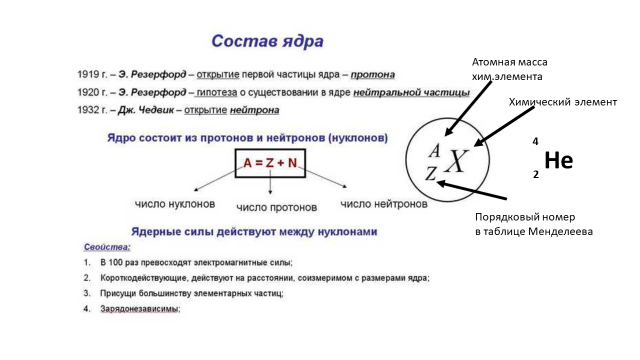 Задание : Используя таблицу МенделееваОпределить количество протонов и нейтронов в атомехимический элементпротонынейтроныжелезомедьсереброкалийхлор